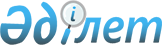 О внесении изменений в постановление Центральной избирательной комиссии Республики Казахстан от 6 июня 2014 года № 10/233 "Об утверждении форм избирательных документов по выборам депутатов Сената Парламента Республики КазахстанПостановление Центральной избирательной комиссии Республики Казахстан от 26 апреля 2016 года № 33/129. Зарегистрировано в Министерстве юстиции Республики Казахстан 20 мая 2016 года № 13723

      В соответствии с подпунктом 6) статьи 12 Конституционного закона Республики Казахстан от 28 сентября 1995 года «О выборах в Республике Казахстан» Центральная избирательная комиссия Республики Казахстан ПОСТАНОВЛЯЕТ:



      1. Внести в постановление Центральной избирательной комиссии Республики Казахстан от 6 июня 2014 года № 10/233 «Об утверждении форм избирательных документов по выборам депутатов Сената Парламента Республики Казахстан» (зарегистрировано в Реестре государственной регистрации нормативных правовых актов под № 9572, опубликовано в Информационно-правовой системе «Әділет» 18 июля 2014 года) следующие изменения:



      приложение 3 изложить в новой редакции согласно приложению 1 к настоящему постановлению;



      приложение 9 изложить в новой редакции согласно приложению 2 к настоящему постановлению.



      2. Юридическому отделу аппарата Центральной избирательной комиссии Республики Казахстан обеспечить государственную регистрацию настоящего постановления в Министерстве юстиции Республики Казахстан.



      3. Настоящее постановление вводится в действие со дня его первого официального опубликования.      Председатель                               К. Турганкулов      Секретарь                                  Б. Мельдешов

Приложение 1          

к постановлению         

Центральной избирательной комиссии

Республики Казахстан      

от 26 апреля 2016 года № 33/129 Приложение 3 к постановлению   

Центральной избирательной комиссии

Республики Казахстан       

от 6 июня 2014 года № 10/233   форма      Қазақстан Республикасы Парламенті Сенатының депутатын сайлау

                             жөніндегі

                            САЙЛАУ БЮЛЛЕТЕНІ

                        ______ жылғы ____________________

                                           (сайлау күні)                         ИЗБИРАТЕЛЬНЫЙ БЮЛЛЕТЕНЬ

     по выборам депутата Сената Парламента Республики Казахстан

                              _________________ года

                                (дата выборов)                         Өзіңіз жақтап дауыс беретін

кандидат тегінің оң жағындағы бос шаршының ішіне белгі қойыңыз      Поставьте отметку в пустом квадрате справа от фамилии

                      кандидата, за которого Вы голосуете                                            «Жақтап» дауыс беремін

                                             Голосую «За»Тегі, аты, әкесінің аты

Фамилия, имя, отчество__________________________________________________________________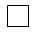 Тегі, аты, әкесінің аты

Фамилия, имя, отчество__________________________________________________________________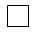 Тегі, аты, әкесінің аты

Фамилия, имя, отчество__________________________________________________________________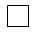 Тегі, аты, әкесінің аты

Фамилия, имя, отчество__________________________________________________________________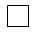 

Приложение 2         

к постановлению         

Центральной избирательной комиссии

Республики Казахстан      

от 26 апреля 2016 года № 33/129 Приложение 9 к постановлению   

Центральной избирательной комиссии

Республики Казахстан       

от 6 июня 2014 года № 10/233   форма      
					© 2012. РГП на ПХВ «Институт законодательства и правовой информации Республики Казахстан» Министерства юстиции Республики Казахстан
				КУӘЛІК
_________________________________

(тегі, аты, әкесінің аты)
_________ облысынан (республикалық

маңызы бар қаласынан, Республика

астанасынан) Қазақстан Республикасы Парламенті Сенатының депутаттығына кандидат

__________________________________

(кандидаттың тегі, аты, әкесінің аты)

сенім білдірген адамы болып тіркелді.
Сайлау

комиссиясының төрағасы

__________ _______________________

М.О. (қолы)    (аты-жөні, тегі)
____ жылғы «____» ____________

(тіркелген күні) 
Ескертпе: Қазақстан Республикасы Парламенті Сенатының депутаттығына кандидаттың сенім білдірген адамының жеке басын куәландыратын құжатты көрсеткенде жарамды
УДОСТОВЕРЕНИЕ
_________________________________

(фамилия, имя, отчество)
зарегистрирован(а) доверенным лицом кандидата в депутаты Сената Парламента Республики Казахстан

 
_________________________________

(фамилия, имя, отчество кандидата)
от ______________________________

области (города республиканского

значения, столицы Республики)

Председатель

избирательной комиссии

______________ ___________________

М.П. (подпись)  (инициал имени,

                    фамилия)
«____» __________ ______ года

(дата регистрации)       

Примечание: Действительно при предъявлении документа, удостоверяющего личность доверенного лица кандидата в депутаты Сената Парламента Республики Казахстан.
